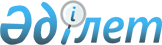 О мерах по реализации Закона Республики Казахстан от 3 декабря 2015 года "О внесении изменений и дополнений в некоторые законодательные акты Республики Казахстан по вопросам защиты прав инвалидов"Распоряжение Премьер-Министра Республики Казахстан от 25 декабря 2015 года № 149-р.
      1. Утвердить прилагаемый перечень нормативных правовых актов, принятие которых необходимо в целях реализации Закона Республики Казахстан от 3 декабря 2015 года "О внесении изменений и дополнений в некоторые законодательные акты Республики Казахстан по вопросам защиты прав инвалидов" (далее - перечень).
      2. Государственным органам:
      1) разработать и в установленном порядке внести в Правительство Республики Казахстан проекты нормативных правовых актов согласно перечню;
      2) принять соответствующие ведомственные нормативные правовые акты и проинформировать Правительство Республики Казахстан о принятых мерах. Перечень
нормативных правовых актов, принятие которых необходимо в целях реализации Закона Республики Казахстан от 3 декабря 2015 года "О внесении изменений и дополнений в некоторые законодательные акты Республики Казахстан по вопросам защиты прав инвалидов"
      Сноска. Перечень с изменениями, внесенными распоряжением Премьер-Министра РК от 29.08.2016 № 73-р.
      Примечание: расшифровка аббревиатур:
      МОН – Министерство образования и науки Республики Казахстан
      МЗСР – Министерство здравоохранения и социального развития Республики Казахстан
      МИР – Министерство по инвестициям и развитию Республики Казахстан
      МВД – Министерство внутренних дел Республики Казахстан
					© 2012. РГП на ПХВ «Институт законодательства и правовой информации Республики Казахстан» Министерства юстиции Республики Казахстан
				
      Премьер-Министр 

К. Масимов
Утвержден
распоряжением Премьер-Министра
Республики Казахстан
от 25 декабря 2015 года № 149-р
№

п/п

Наименование нормативного правового акта

Форма акта

Государственный орган, ответственный за исполнение

Срок

исполнения

Лицо, ответственное за качество, своевременность разработки и внесения нормативных правовых актов

1

2

3

4

5

6

1
О внесении изменений и дополнений в постановление Правительства Республики Казахстан от 23 августа 2012 года № 1080 "Об утверждении государственных общеобязательных стандартов образования соответствующих уровней образования"
постановление

Правительства Республики Казахстан
МОН
февраль

2016 года
Имангалиев Е.Н.
2
О внесении изменения и дополнения в постановление Правительства Республики Казахстан от 1 декабря 2011 года№ 1420 "Об утверждении Правил предоставления и пользования жилищем из государственного жилищного фонда или жилищем, арендованным местным исполнительным органом в частном жилищном фонде"
постановление

Правительства Республики Казахстан
МЗСР
февраль

2016 года
Жакупова С.К.
3
Исключена распоряжением Премьер-Министра РК от 29.08.2016 № 73-р.
Исключена распоряжением Премьер-Министра РК от 29.08.2016 № 73-р.
Исключена распоряжением Премьер-Министра РК от 29.08.2016 № 73-р.
Исключена распоряжением Премьер-Министра РК от 29.08.2016 № 73-р.
Исключена распоряжением Премьер-Министра РК от 29.08.2016 № 73-р.
4
О внесении изменений в приказ исполняющего обязанности Министра по инвестициям и развитию Республики Казахстан от 26 марта 2015 года № 349 "Об утверждении Правил перевозок пассажиров и багажа автомобильным транспортом"
приказ

Министра по инвестициям и развитию Республики Казахстан
МИР
февраль

2016 года
Касымбек Ж.М.
5
О внесении изменений в приказ Министра по инвестициям и развитию Республики Казахстан от 30 апреля 2015 года № 540 "Об утверждении Правил перевозки пассажиров, багажа и грузов на воздушном транспорте"
приказ

Министра по инвестициям и развитию Республики Казахстан
МИР
февраль

2016 года
Касымбек Ж.М.
6
О внесении изменений в совместный приказ Министра здравоохранения Республики Казахстан от 10 февраля 2009 года № 79, Министра образования и науки Республики Казахстан от 28 января 2009 года № 28, Министра труда и социальной защиты населения Республики Казахстан от 28 января 2009 года № 28-п "Об утверждении Правил оценки и определения потребности в специальных социальных услугах"
совместный

приказ Министра здравоохранения и социального развития Республики Казахстан и Министра образования и науки Республики Казахстан
МЗСР,

МОН
февраль

2016 года
Жакупова С.К.

Имангалиев Е.Н.
7
О внесении изменений в приказ Министра труда и социальной защиты населения Республики Казахстан от 19 марта 2008 года № 72-п "Об утверждении Правил использования пенсионных выплат и государственных социальных пособий инвалидов, проживающих в государственных медико-социальных учреждениях"
приказ Министра здравоохранения и социального развития Республики Казахстан
МЗСР
февраль

2016 года
Жакупова С.К.
8
О внесении изменений в приказ Министра здравоохранения и социального развития Республики Казахстан от 22 января 2015 года № 26 "О некоторых вопросах реабилитации инвалидов"
приказ Министра здравоохранения и социального развития Республики Казахстан
МЗСР
ноябрь

2016 года
Жакупова С.К.
9
О внесении изменений в приказ исполняющего обязанности Министра по инвестициям и развитию Республики Казахстан от 23 января 2015 года № 55 "Об утверждении Правил организации деятельности железнодорожных вокзалов"
приказ

Министра по инвестициям и развитию Республики Казахстан
МИР
февраль

2016 года
Касымбек Ж.М.
10
О внесении изменений в приказ Министра здравоохранения и социального развития Республики Казахстан от 30 января 2015 года № 44 "Об утверждении Правил проведения медико-социальной экспертизы"
приказ Министра здравоохранения и социального развития Республики Казахстан
МЗСР
февраль

2016 года
Жакупова С.К.
11
О внесении изменений в приказ Министра здравоохранения и социального развития Республики Казахстан от 28 апреля 2015 года № 279 "Об утверждении стандартов государственных услуг в социально-трудовой сфере"
приказ Министра здравоохранения и социального развития Республики Казахстан
МЗСР
февраль

2016 года
Жакупова С.К.
12
Исключена распоряжением Премьер-Министра РК от 29.08.2016 № 73-р.
Исключена распоряжением Премьер-Министра РК от 29.08.2016 № 73-р.
Исключена распоряжением Премьер-Министра РК от 29.08.2016 № 73-р.
Исключена распоряжением Премьер-Министра РК от 29.08.2016 № 73-р.
Исключена распоряжением Премьер-Министра РК от 29.08.2016 № 73-р.
13
Об утверждении Правил предоставления услуг почтовой связи и Правил применения почтового штемпеля на почтовых отправлениях
приказ

Министра по инвестициям и развитию Республики Казахстан
МИР
февраль

2016 года
Касымбек Ж.М.
14
Об утверждении Правил перевозок пассажиров и багажа на внутреннем водном транспорте и Правил перевозок грузов на внутреннем водном транспорте
приказ

Министра по инвестициям и развитию Республики Казахстан
МИР
февраль

2016 года
Касымбек Ж.М.
15
Об утверждении Правил предоставления специальных социальных услуг на платной основе
приказ Министра здравоохранения и социального развития Республики Казахстан
МЗСР
февраль

2016 года
Жакупова С.К.
16
Об утверждении Правил ведения внутренней документации в организациях, предоставляющих специальные социальные услуги в области социальной защиты населения
приказ Министра здравоохранения и социального развития Республики Казахстан
МЗСР
февраль

2016 года
Жакупова С.К.
17
Об утверждении Правил учета одежды и мягкого инвентаря в организациях, предоставляющих специальные социальные услуги в области социальной защиты населения
приказ Министра здравоохранения и социального развития Республики Казахстан
МЗСР
февраль

2016 года
Жакупова С.К.
18
Об утверждении форм документов, формируемых при проведении медико-социальной экспертизы
приказ

Министра здравоохранения и социального развития Республики Казахстан
МЗСР
февраль

2016 года
Жакупова С.К.
19
Об утверждении правил предоставления технических вспомогательных (компенсаторных) средств и специальных средств передвижения осужденным, имеющим инвалидность и отбывающим наказание в учреждениях, и находящимся под стражей
приказ

Министра внутренних дел Республики Казахстан
МВД,

МЗСР
февраль

2016 года
Бисенкулов Б.Б.,

Жакупова С.К.
20
Об утверждении стандарта оказания специальных социальных услуг в области социальной защиты населения жертвам торговли людьми
приказ Министра здравоохранения и социального развития Республики Казахстан
МЗСР
февраль

2016 года
Жакупова С.К.